Jaarverslag best execution treasuryMn Services Vermogensbeheer B.V.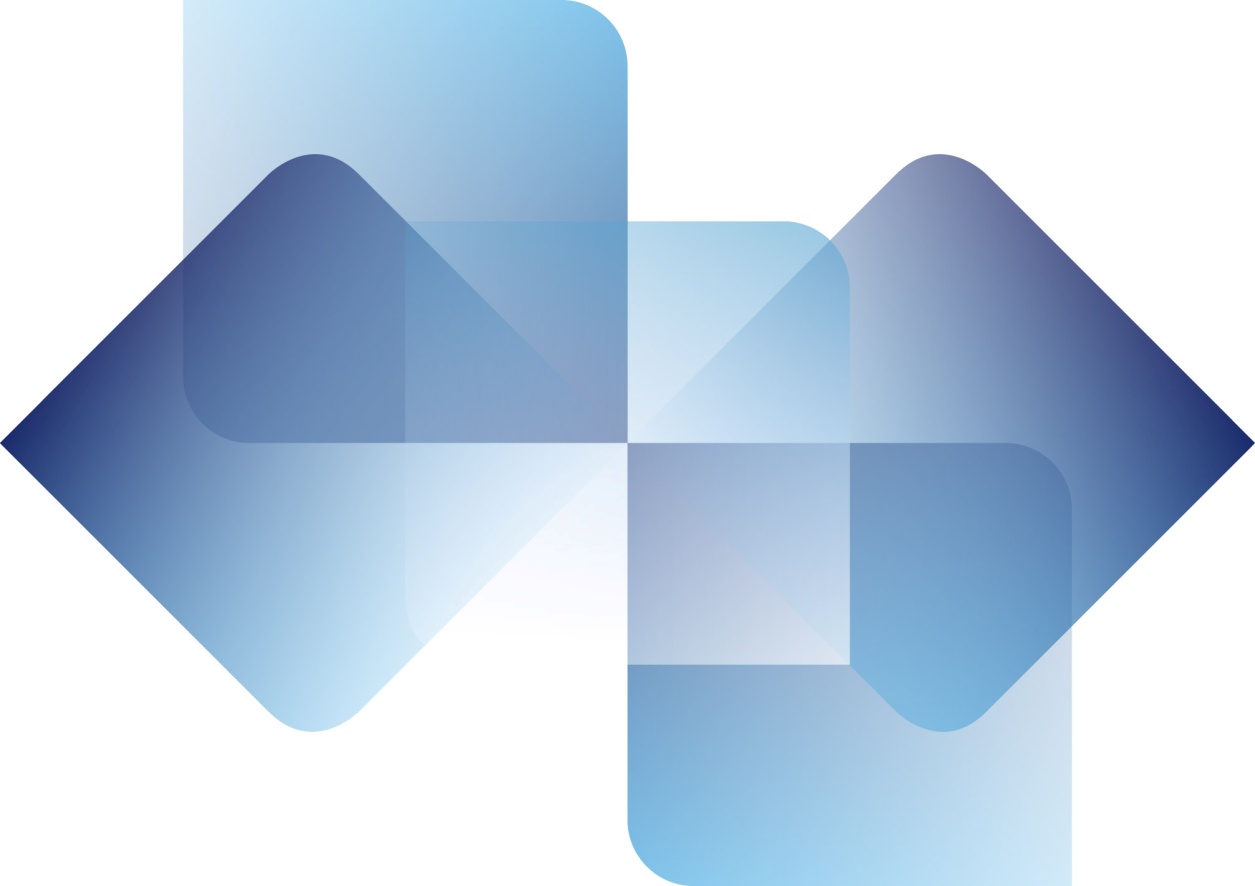 2018 | 01 April 2019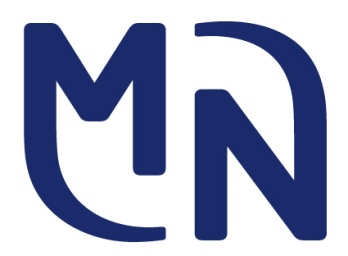 Jaarlijkse publicatie Top 5 plaatsen van uitvoering financiële instrumentenAls gevolg van de EU Markets in Financial Instruments Directive 2014/65/EU (MiFID II) is vereist dat beleggingsondernemingen, die orders van cliënten uitvoeren, jaarlijks voor elke categorie financiële instrumenten een overzicht opstellen van de belangrijkste vijf plaatsen van uitvoering in termen van handelsvolumes waar zij tijdens het voorgaande jaar orders van cliënten hebben uitgevoerd en dat overzicht openbaar maken. Het overzicht dient tevens informatie te geven over de kwaliteit van de uitvoering. De volgende informatie is gepubliceerd in overeenstemming met de technische standaarden zoals beschreven in de Commission Delegated Regulation EU/2017/576 (RTS 28) en is gebaseerd op  het aanbieden van beleggingsdiensten aan professionele klanten over kalenderjaar 2018.Inhoudsopgave1	Selectiecriteria van tegenpartijen	42	Order-uitvoering Treasury	52.1	Instrumenten	52.2	Criteria deposito’s & repo’s	52.3	Criteria staatsobligaties	52.4	Criteria FX Swaps	62.5	Criteria FX Forwards	63	Rapportage	73.1	Rapportages	73.2	Overig	7Selectiecriteria van tegenpartijenVermogensbeheer handelt uitsluitend voor rekening van opdrachtgevers met tegenpartijen die zijn opgenomen op de geautoriseerde MN Brokerlijst. Het selecteren van tegenpartijen voor de MN Brokerlijst is onderhevig aan de aanstellingseisen zoals opgenomen in het MN Brokerbeleid. Het selectie proces voor de MN Brokerlijst is opgenomen onder het proces ‘Selecteren en beheren brokers’.Het best mogelijke resultaat (best execution) kan op verschillende manieren beoordeeld worden. Vermogensbeheer vindt voor de orderuitvoering onder andere de onderstaande criteria van belang. Het is niet eenvoudig om voor alle transacties een uniforme methode te gebruiken in de beoordeling. Per instrument kunnen deze criteria verschillen. Onderstaand wordt uitleg gegeven van de criteria die worden gebruikt (niet uitputtend en in willekeurige volgorde). De kwaliteit en effectiviteit van het uitvoeringsbeleid van de tegenpartij, waar relevant, om het beste resultaat voor een opdrachtgever te behalen.Het vermogen van de tegenpartij om liquiditeit in de markt te zoeken en te nemen, de marktimpact te minimaliseren en het vermogen ongebruikelijke orders te verwerken.Het vermogen van de tegenpartij om de beste prijs te realiseren en de mogelijkheid voor verbeteringen in de prijs te maximaliseren. Het vermogen van de tegenpartij om orders (tijdig) te vullen en het aantal incomplete orders te minimaliseren. De mate waarin een tegenpartij zich op een ijverige en consistente manier inzet om aan de handelsbehoefte te voldoen.De efficiëntie en nauwkeurigheid van het clearing- en settlement-proces van de tegenpartij.Het vermogen van de tegenpartij om voldoende kapitaal aan te houden en in te zetten wanneer dit vereist is om een order te vullen.De afhandeling van een tegenpartij omtrent opmerkingen of klachten over foutieve transacties en deze naar tevredenheid hersteld.Het vermogen van de tegenpartij om te anticiperen, zich aan te passen en toegang te hebben tot alternatieve handelsopties om een hogere uitvoeringskwaliteit te behalen.De beschikbare ruimte die een betreffende tegenpartij (nog) ter beschikking kan stellen binnen de gestelde limieten van opdrachtgevers. Het belang van de genoemde criteria kan per beleggingsinstrument (aandeel, obligatie, optie, vastgoed, fonds, valuta e.d.) verschillen. Voor de bepaling van het relatieve belang van de relevante uitvoeringsfactoren zijn de kenmerken van de opdrachtgever, het beleggingsinstrument en de kenmerken van de order leidend. Order-uitvoering TreasuryInstrumentenBinnen de assetclasses van Treasury wordt er in de volgende instrumenten gehandeld:-	Deposito’s en repo’s-	Staatsobligaties-	Geldmarktfondsen-	FX Spots-	FX Swaps-	FX ForwardsUitgangspunt bij het bepalen van best execution is een benchmarkprijs die samengesteld wordt uit de beschikbare prijsindicaties. De benchmark bid-offer is het uitgangspunt voor een efficiënte uitvoering en zodra een uitvoering buiten deze range wordt uitgevoerd, wordt vastgelegd waar de afwijking een gevolg van is. Deze afwijking wordt bepaald door middel van een bandbreedte in het Bloomberg Trade Cost Analysis systeem. In de werkbeschrijving van de afdeling is opgenomen welke bandbreedtes hiervoor gelden.Criteria deposito’s & repo’sDe allocatie naar een specifieke tegenpartij gebeurt op basis van diverse criteria waaronder: prijshistorie voor verschillende transactiegroottes en looptijden, de geldmarktlimieten en maximum looptijd die wordt toegezegd aan de tegenpartij, de beschikbaarheid van de balans van de tegenpartij, het vermogen om het aantal incomplete orders te minimaliseren, kwaliteit van het settlement proces en de huidige exposure van de opdrachtgever naar de verschillende tegenpartijen. Criteria staatsobligatiesDe allocatie naar een specifieke tegenpartij gebeurt op basis van diverse criteria waaronder: de prijshistorie voor verschillende transactiegroottes, het vermogen om het aantal incomplete orders te minimaliseren, de kwaliteit van het settlement proces en de hit ratio.Kleine orders in staatsobligaties worden voornamelijk in competitie uitgevoerd via Bloomberg Chat en/of elektronisch handelen (indien beschikbaar). De verhandelbare quotes worden vergeleken en uitgevoerd met minimaal twee tegenpartijen die een quote hebben afgegeven. Transacties met een grotere transactievolume en transacties in illiquide markten worden voornamelijk verhandeld via Bloomberg Chat of telefonisch met één tegenpartij. Hierdoor wordt de order discreet en snel uitgevoerd zonder daarbij de markt te verstoren. Deze transacties worden uitgevoerd bij tegenpartijen die gespecialiseerd zijn in die specifieke obligaties of obligatiemarkten of hebben andere kwaliteiten met betrekking tot die specifieke producten of markten. Op dagelijkse basis is er regelmatig contact tussen de tegenpartij en portefeuille beheerders over de ontwikkelingen in de markt, flows en opmerkelijkheden in vraag en aanbod in de verschillende markten. De selectie van tegenpartijen voor transacties met één tegenpartij is naast de positie op de MN brokerlijst mede afhankelijk van deze informatie.  Criteria FX SwapsOnder normale marktomstandigheden wint de tegenpartij met de meest gunstige risico transfer prijs voor de handelsrichting van de order het ticket.Criteria FX ForwardsHet is moeilijk om op beide onderdelen van een FX Forward beste uitvoering te bewerkstelligen, aangezien in een RFQ alleen de beste ‘all-in’ prijs kan worden gehandeld van de gehele FX forward (de winnende quote hoeft niet altijd de beste spot prijs én swap punten te bevatten) en het rollen van een FX spot die is gehandeld met een enkele tegenpartij kan niet in competitie worden gezet. Daarom worden FX forwards alleen gebruikt bij zeer kleine tickets, voor korte periodes of indien er slechts één tegenpartij beschikbaar is. Hierbij is de snelheid van uitvoering het belangrijkste om de transactiekosten te beperken.RapportageRapportagesJaarlijks publiceert Vermogensbeheer een overzicht van de vijf uitvoeringsplatformen met de meeste transacties van opdrachtgevers. Dit overzicht wordt per categorie van financiële instrumenten opgesteld. Aangezien Vermogensbeheer alleen handelt met tegenpartijen en deze tegenpartijen bepalen of orders agressief of passief worden verhandeld, wordt de kolom passief/agressief in deze rapportage niet gevuld. Vermogensbeheer geeft tegenpartijen geen specifieke instructies mee die leiden tot het passief of agressief uitvoeren van een order conform de definitie van MiFID II. OverigMN is niet op enigerlei wijze gelieerd aan partijen die de uitvoering van de transacties verzorgen voor MN. Ook zijn er geen afspraken met deze partijen gemaakt over korting en andersoortige voordelen. Voor het evalueren van de kwaliteit uitvoering maakt MN onder andere gebruik van Bloomberg BTCA.ColofonTekstMNConcept en vormgevingMNMNPrinses Beatrixlaan 15Postbus 300252500 GA Den HaagT +31 (0)70 316 01 60F +31 (0)70 316 04 75www.mn.nl